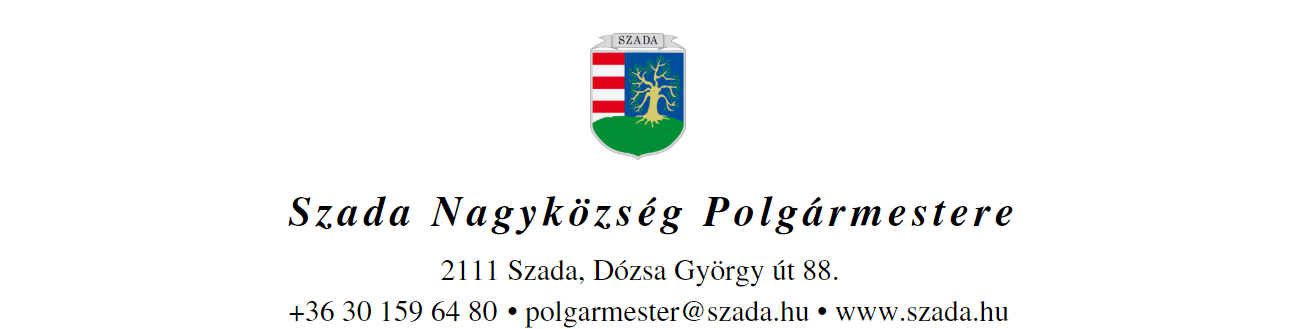 Előterjesztés száma: 77/2020.  Iktatószám: H/1030-2/2020. E L Ő T E R J E S Z T É Sa Képviselő-testület 2020. szeptember 3-i rendkívüli ülésére Tárgy: Javaslat új közterület-felügyelet működési feltételeinek biztosítására, valamint a működést szabályozó rendelet elfogadására Előkészítette:		Jancsó Szabolcs közterület-felügyelőElőterjesztő: 			Pintér Lajos polgármesterAz előterjesztést tárgyalja:	Pénzügyi BizottságTelepülésfejlesztési és Környezetvédelmi BizottságÜgyrendi BizottságAz elfogadáshoz szükséges döntés típusa: minősített többségű szavazatTörvényességi szempontból megfelel:								………………………………………				                    dr. Filó-Szentes Kinga					                     jegyzőVEZETŐI ÖSSZEFOGLALÓTisztelt Képviselő-testület!Magyarország helyi önkormányzatairól szóló 2011. évi CLXXXIX. törvény (továbbiakban: Mötv.) 13. § (1) bekezdés 17. pontja alapján a települési önkormányzat köteles közreműködni a település közbiztonságának biztosításában. Az Mötv. 17. § (1) bekezdése alapján a települési önkormányzat a helyi közbiztonságról, vagyonának, más értékének védelméről kényszerítő eszköz alkalmazására törvény alapján jogosult szervezet létrehozásával is gondoskodhat. Ezen tevékenységet a települési önkormányzat területe szerint illetékes megyei rendőr-főkapitánysággal kötött írásbeli együttműködési megállapodás alapján, a rendőrség szakmai felügyeletével végzi.Az önkormányzati közbiztonsági feladatokat, az alkalmazható kényszerítő eszközöket, az együttműködési megállapodásra, valamint a szervezet működésére vonatkozó szabályokat, továbbá az e feladatokat ellátókkal szemben támasztott személyi feltételeket az egyes rendészeti feladatokat ellátó személyek tevékenységéről, valamint egyes törvényeknek az iskolakerülés elleni fellépést biztosító módosításáról szóló 2012. évi CXX. törvény (továbbiakban: Rendészeti tv.) határozza meg. A Rendészeti tv.-ben foglaltakat kell alkalmazni a közterület-felügyelőre is. Az önkormányzati rendészeti szervet a polgármesteri hivatal belső szervezeti egységként, önálló költségvetési szervként vagy költségvetési szerv belső szervezeti egységeként hozhat létre [Rendészeti tv. 3. § (1) bekezdés].1. A közterület-felügyelet létrehozásával kapcsolatos jogszabályi rendelkezések:a közterület-felügyeletről szóló 1999. évi LXIII. törvény (a továbbiakban: Törvény)Rendészeti törvénya rendészeti feladatokat ellátó személyek, a segédfelügyelők, valamint a személy-és vagyonőrök képzéséről és vizsgáztatásáról szóló 68/2012. (XII. 14.) BM rendelet,a rendészeti feladatokat ellátó személyek szolgálati igazolványának és a szolgálati jelvények kiadásához kapcsolódó igazgatási szolgáltatási díjról szóló 69/2012. (XII. 14.) BM rendeleta rendészeti feladatokat ellátó személyek, valamint a fegyveres biztonsági őrök ruházati ellátására vonatkozó részletes szabályokról szóló 70/2012. (XII. 14.) BM rendeleta rendészeti feladatokat ellátó személyek és a segédfelügyelők által alkalmazható kényszerítő eszközök igénylésének, átvételének és visszavételének szabályairól, a térítés módjáról, a kényszerítő eszközök típusaira, fajtáira és az alkalmazásukra, valamint a jelentéstétel és a kivizsgálás rendjére vonatkozó részletes szabályokról szóló 86/2012. (XII. 28.) BM rendelet2. A közterület-felügyelő jogállása, feladata:A Törvény 1. § (1) bekezdése értelmében a közterületi rend és tisztaság védelméről, az önkormányzati vagyon védelméről a települési önkormányzat közterület-felügyelő útján gondoskodhat. A Törvény 1. § (4) bekezdése rögzíti a közterület-felügyelet feladatait, így:a közterületek jogszerű használatának, a közterületen folytatott engedélyhez, illetve útkezelői hozzájáruláshoz kötött tevékenység szabályszerűségének ellenőrzése;a közterület rendjére és tisztaságára vonatkozó jogszabály által tiltott tevékenység megelőzése, megakadályozása, megszakítása, megszüntetése, illetve szankcionálása;közreműködés a közterület, az épített és a természeti környezet védelmében;közreműködés a társadalmi bűnmegelőzési feladatok megvalósításában, a közbiztonság és a közrend védelmében;közreműködés az önkormányzati vagyon védelmében;közreműködés a köztisztaságra vonatkozó jogszabályok végrehajtásának ellenőrzésében;közreműködés állat-egészségügyi és ebrendészeti feladatok ellátásában;a mozgásában korlátozott személy parkolási igazolvány jogszerű használatának és birtoklásának az ellenőrzése;a helyi közutakon, a helyi önkormányzat tulajdonában álló közforgalom elől el nem zárt magánutakon, valamint tereken, parkokban és egyéb közterületen a közúti járművel történő várakozási közszolgáltatás biztosítása, valamint a parkolásért járó ellenérték megfizetésének ellenőrzése és a fizetés elmaradása esetére előírt jogkövetkezmények alkalmazása.A feladatkörében eljáró felügyelő hivatalos személy. A felügyelő feladatkörében eljárva jogosult és köteles a közterületen ellenőrizni a jogszabályban előírt kötelezettségek megtartását, jogszabálysértés esetén eljárást kezdeményezni vagy a Rendészeti törvényben meghatározott intézkedést megtenni (úgymint: épület, létesítmény és egyéb vagyontárgy őrzése, jogellenes cselekmény folytatásának megakadályozása, a tetten ért személy visszatartása, dolog ideiglenes elvétele, igazoltatás, ruházat, csomag és jármű átvizsgálása, valamint jármű feltartóztatása, a tetten ért személy előállítása, kényszerítő eszközök használata).A Törvény rendelkezik a felügyelői intézkedésekről is (felvilágosítás kérés, helyszíni bírság, közigazgatási bírság kiszabása, jármű elszállíttatása, feltartóztatás, vagyonvédelem, kép-és hangfelvételt készítése).A felügyelőnek a Törvényben meghatározott tevékenység folytatására, valamint az intézkedésre jogosultságát a rendőrség által kiadott szolgálati igazolvány igazolja.A felügyelőnek feladatot törvény, kormányrendelet, az önkormányzat rendelete állapíthat meg. Az önkormányzat rendelete olyan feladatot állapíthat meg, melyet törvény vagy kormányrendelet nem utal más szerv hatáskörébe.A képviselő-testület a szervezeti és működési szabályzatában, illetőleg – a szabályzattal együtt elfogadott – hivatali ügyrendben határozhatja meg a felügyelet szervezeti formáját, a felügyelő feladatait.Közterület felügyelő csak olyan büntetlen előéletű, magyar állampolgár lehet, aki a 18. életévét betöltötte, cselekvőképes, legalább érettségivel rendelkezik, a feladata ellátáshoz a jogszabályokban előírt egészségügyi és képesítési feltételekkel rendelkezik [Rendészeti tv. 5. § (1) bekezdés]. A képesítési feltételeket a közszolgálati tisztviselők képesítési előírásairól szóló 29/2012. (III. 7.) Korm. rendelet 1. melléklet 30. pontja rögzíti. A felügyelőnek - a közszolgálati tisztviselőkről szóló törvényben meghatározottakon túl –vizsgát kell tennie a Törvény és a végrehajtására kiadott, valamint a Rendészeti törvényben meghatározott rendelkezések ismeretéből.A felügyelő feladatait – törvény vagy kormányrendelet eltérő rendelkezése hiányában - az önkormányzat illetékességi területén lévő közterületen, az önkormányzat intézményeinek, gazdasági szervezeteinek területén, látja el. A Képviselő-testület által meghatározottak szerint együttműködik a rendőrséggel, a hivatásos katasztrófavédelmi szervvel, a Nemzeti Adó-és Vámhivatallal, az egyéb állami ellenőrző és önkormányzati szervekkel, társadalmi szervezettel, így különösen a helyi polgárőr szervezettel, valamint a feladatai ellátásához segítséget nyújtó egyéb szervezettel.3. A közterület-felügyelő egyen- vagy formaruhája, költsége:A Felügyelő a feladatát járőrszolgálat vagy őrszolgálat keretében országosan egységes egyenruhában teljesíti. A felügyelő - az önkormányzat rendeleti szabályozása esetén - a település jelképét karjelzésként viseli. A rendészeti feladatokat ellátó személy egyen- vagy formaruhával történő ellátásáról a munkáltató gondoskodik. A munkáltató határozza meg, hogy az ellátás pénzben vagy természetben történik. A rendészeti feladatokat ellátó személy részére kiadott egyen vagy formaruha a munkáltató tulajdona. A munkáltató gondoskodik arról, hogy a rendészeti feladatokat állátó személy a ruházati ellátás alapvető szabályait, valamint az ezzel kapcsolatos jogait és kötelezettségeit megismerje.A rendészeti feladatokat ellátó személyek, valamint a fegyveres biztonsági őrök ruházati ellátására vonatkozó részletes szabályokról szóló 70/2012. (XII. 14.) BM rendelet 6. melléklete rögzíti a Közterület-felügyelők egyenruháját és az arra vonatkozó részletes előírásokat.Közterület felügyelők egyenruhája (csak a kötelező elemeket tartalmazza) (2 fő)Közterület felügyelők egyéb felszerelése (csak a kötelező elemeket tartalmazza)Feliratozás egyszeri költsége:					6 000 Ft + ÁFA = 7 620 Ft  Kötelező felszerelések összesen: 				    340 740 Ft + ÁFA = 432 740 Ft 4. A közterület-felügyelő képzése, vizsgája:A rendészeti feladatokat ellátó személy a számára jogszabályban meghatározott vizsgakövetelményeken túl kötelesa Rendészeti törvényben és a végrehajtására kiadott jogszabályokban,a szabálysértésektől, a szabálysértési eljárásokról és a szabálysértési nyilvántartási rendszerről szóló törvényben,a Büntető Törvénykönyvről szóló törvényben,a büntetőeljárásról szóló törvényben meghatározott rendelkezések ismeretéből bizottság előtt vizsgát tenni.A vizsga a Rendészeti törvényben meghatározott intézkedések és kényszerítő eszközök alkalmazásával kapcsolatos elméleti ismeretekből, gyakorlati alkalmazásukból, valamint egyéb elméleti és gyakorlati részből áll, amelyet a rendészeti feladatokat ellátó személy a Rendészeti törvény felhatalmazása alapján kiadott rendelet szerinti képzésen sajátít el. A képzés elvégzését követően ötévente kiegészítő képzésen és vizsgán is köteles részt venni, amely során a bekövetkezett jogszabályi változások és azok gyakorlati alkalmazhatóságából, valamint a kényszerítő eszközök alkalmazásával kapcsolatos elméleti és gyakorlati ismeretekből tesz vizsgát. A Rendészeti törvény szerinti képzés és vizsga helyett elfogadható szakirányú képesítések és képzettségek jegyzékét a rendészeti feladatokat ellátó személyek, a segédfelügyelők, valamint a személy-és vagyonőrök képzéséről és vizsgáztatásáról szóló 68/2012. (XII. 14.) BM rendelet 5. melléklete tartalmazza. 5. A közterület-felügyelet működési költségei 2020-ban:A közterület-felügyelő alkalmazása az intézkedési jogosultságok biztosítása érdekében szükséges, foglakoztatása köztisztviselői jogviszony keretében történhet. Szada Nagyközség Önkormányzat Képviselő-testületének származékos jogkörében eljárva Szada Nagyközség Polgármestere 18/2020. (IV. 30.) számú határozatával a települési közterület-felügyelet létrehozása érdekében egy fő közterület felügyelői státuszt biztosításáról döntött. A munkakör betöltése céljából pályázati kiírás került közzétételre, mely pályázati eljárásban - a hatékony munkavégzés céljából - két fő közterület-felügyelő kerül kiválasztásra. Jelenleg egy fő közterület-felügyelő közszolgálati jogviszonyba történő kinevezése történt meg, a másik kiválasztott pályázó október 1-től kerül kinevezésre. Tájékoztatom a tisztelt Képviselő-testületet, hogy a biztosított és betöltetlen álláshelyek száma mindkét fő foglalkoztatását lehetővé teszik.Az ez évi működési költségek a következők szerint alakulnának a két fő közterület-felügyelő esetében: A 2020. évi költségvetésben a közterület-felügyelet kialakítására a Polgármesteri Hivatal kiadási előirányzatán (felhalmozási kiadások) 1 000 000 Ft összeg szerepel, a szükséges személyi juttatási, illetve dologi előirányzat tekintetében pedig a szeptemberi rendes ülésen tárgyalandó költségvetési rendelet módosításakor tud dönteni a Képviselő-testület. 6. A közterület-felügyelet létrehozásával kapcsolatban szükséges döntések:Tájékoztatom a tisztelt Képviselő-testületet, hogy a rendőrség által előkészített együttműködési megállapodás aláírása már folyamatban van, illetve a Polgármesteri Hivatal alapító okirata tartalmazza a közterület rendjének fenntartása kormányzati funkciót, ezért e tekintetben a Képviselő-testületnek nem kell döntenie.A Törvény 1. § (7) bekezdése értelmében a Képviselő-testületnek a szervezeti és működési szabályzatában, illetőleg - a szabályzattal együtt elfogadott - hivatali ügyrendben kell meghatároznia a felügyelet szervezeti formáját, a felügyelet, illetőleg a felügyelő feladatait.6.1. Az önkormányzati SZMSZ módosítását a jelen előterjesztéshez csatolt formában készítettük elő, amelyben szerepel: a közterület-felügyelet szervezeti formája,a jegyző helyettesítésére vonatkozó rendelkezés, valamintaz átruházott hatáskörökre vonatkozó módosítási javaslat. 6.2. Csatoltuk még a települési közterület-felügyelet működési feltételeit szabályozó önkormányzati rendelet tervezetet is. 6.3. A fentebb hivatkozott hivatali ügyrend (hivatali SZMSZ) felülvizsgálatát a szeptemberi rendes ülésre kerül előterjesztésre, amely tartalmazni fogja a felügyelet, felügyelő feladatait is.  Fentiek után kérem a tisztelt Képviselő-testületet az előterjesztés megtárgyalására és az alábbi határozati javaslat, illetve rendelet tervezetek elfogadására. Az előterjesztés melléklete: sz. melléklet – együttműködési megállapodás (annak adattartalma miatt kizárólag a képviselők számára kerül megküldésre) sz. melléklet – Szada Nagyközség Önkormányzat Képviselő-testületének szervezeti és működési szabályzatáról szóló 11/2020. (VII. 10.) önkormányzati rendelet módosításának tervezete sz. melléklet – a közterület-felügyeletről szóló …/2020. ( . ) önkormányzati rendelet tervezete HATÁROZATI-JAVASLAT…/2020. (IX. 3.) KT-határozat 1. Szada Nagyközség Önkormányzat Képviselő-testülete - a közterület-felügyeletről szóló 1999. évi LXIII. törvény 1. § (2) bekezdésében meghatározott jogkörében eljárva - úgy dönt, hogy a település közterületi rendjének és tisztaságának, valamint az önkormányzati vagyon védelme érdekében közterület-felügyeletet hoz létre. A Képviselő-testület jelen döntésével jóváhagyja a Pest Megyei Rendőr-főkapitánysággal kötendő - a jegyző által aláírt és a rendőri szerv részére megküldött - jelen előterjesztés 1. számú melléklete szerinti együttműködési megállapodást is.   2. A Képviselő-testület felkéri a jegyzőt a közterület-felügyelet kialakításával járó hivatali szervezeti és működési szabályzat felülvizsgálatára, melyet az Önkormányzat 2020. évi Munkatervében foglaltakra figyelemmel a szeptemberi rendes ülésén kíván tárgyalni.   Határidő: 1. pont: azonnal                2. pont: 2020. szeptember 24.Felelős: polgármester és jegyzőABCDÁr: Rendelet szerinti sorszámRuházati cikk megnevezésMennyiség/ 
Mennyiségi egységTervezett viselési idő (hónap)1.Téli sapka (usanka)2 db2410 2002.Nyári sapka (baseball, barett vagy pilotka)2 db243 800x2= 7 6003.Téli kabát 3/1-es2 db2424 0004.Téli dzseki (CWU)2 db2425 5005.Átmeneti dzseki2 db2420 6006.Téli gyakorló nadrág4 db1229 6007.Nyári gyakorló nadrág4 db1228 8008.Nyári gyakorló zubbony4 db1231 7409.Pulóver4 db2429 00010.Pamut póló rövid ujjú6 db1221 60011.Bakancs (fekete színű)2 pár2449 20012.Láthatósági mellény2 db1214 40013.Téli kesztyű (ötujjas)2 pár247 60014.Téli alsónadrág (hosszú alsó)---15.Derékszíj, bőr2 db2410 900ABCDRendelet szerinti sorszámFelszerelési eszközök megnevezésMennyiség/ 
Mennyiségi egységTervezett viselési idő (hónap)1.Névkitűző4 db4 4002.Okmánytartó övtáska2 db5 5003.Taktikai öv2 db11 4007.Gázspray tok2 db2 700KöltségnemÖsszeg (bruttó)Illetmény + járulék2 287 500 Ft + 423 188 Ft = 2 710 688 FtCafetéria324 000 FtEgyenruha és egyéb kötelező felszerelés432 740 FtGépjármű feliratozás7 620 FtSzolgálati igazolvány, jelvény, hímzett karjelzés26 000 FtKényszerítő eszközök (bilincs, bilincstartó, gumibot, gumibottartó, vegyi eszköz50 000 FtGépjármű üzemeltetés költsége200 000 FtMindösszesen: 3 751 048 FtSzada, 2020. augusztus 18.Pintér Lajos           polgármester